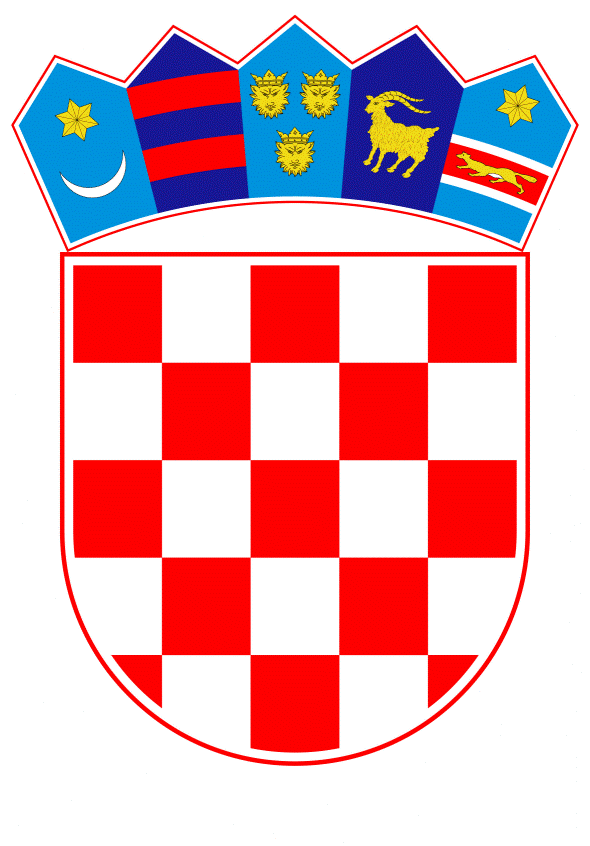 VLADA REPUBLIKE HRVATSKEZagreb, 13. siječnja 2022.______________________________________________________________________________________________________________________________________________________________________________________________________________________________Banski dvori | Trg Sv. Marka 2  | 10000 Zagreb | tel. 01 4569 222 | vlada.gov.hrMINISTARSTVO RADA, MIROVINSKOGA SUSTAVA, OBITELJI I SOCIJALNE POLITIKE										NacrtKONAČNI PRIJEDLOGZAKONA O DJELATNOSTI PSIHOTERAPIJEZagreb, siječanj 2022.KONAČNI  PRIJEDLOG ZAKONA O DJELATNOSTI PSIHOTERAPIJEDIO PRVI
UVODNE ODREDBEČlanak 1. Ovim Zakonom uređuje se sadržaj, uvjeti i način obavljanja djelatnosti psihoterapije, standard obrazovanja, stručni nadzor nad radom psihoterapeuta i savjetodavnog terapeuta te stručni nadzor nad obavljanjem djelatnosti psihoterapije u Republici Hrvatskoj, kao djelatnosti od interesa za Republiku Hrvatsku.(2) Djelatnost psihoterapije u smislu ovoga Zakona podrazumijeva pružanje psihoterapijskih usluga koje se pružaju kao gospodarska djelatnost izvan zdravstvenog sustava.Članak 2.(1) Psihoterapija je nezavisna interdisciplinarna znanost koja obuhvaća psihoterapijske pravce utemeljene na znanstvenim principima i metodama.(2) Djelatnost psihoterapije je samostalna djelatnost koja se bavi:uspostavljanjem odnosa jedne ili više osoba i jednog ili više psihoterapeuta kroz psihoterapijski proces s ciljem poticanja osobnog razvoja, uklanjanja, modificiranja ili ublažavanja intenziteta postojećih psihosocijalnih, psihosomatskih i ponašajnih smetnji ili patnji te razvoja funkcionalnijih i primjerenijih obrazaca doživljavanja i ponašanja, odnosa s okolinom i sustava vrijednosti
2. uspostavljanjem odnosa jedne ili više osoba i jednog ili više savjetodavnog terapeuta kroz savjetodavni proces s ciljem pomaganja u prepoznavanju aktualnih poteškoća radi pronalaženja najboljeg rješenja kroz poboljšanje vještina komunikacije, jačanje samopoštovanja, promicanje promjene ponašanja i optimalno psihofizičko zdravljeČlanak 3.Pojedini pojmovi u smislu ovoga Zakona imaju sljedeće značenje:1. ovlašteni psihoterapeut je psihoterapeut kojem je priznato pravo na obavljanje djelatnosti psihoterapije i koji je upisan u Imenik psihoterapeuta 2. ovlašteni savjetodavni terapeut je savjetodavni terapeut kojem je priznato pravo na obavljanje djelatnosti psihoterapije i koji je upisan u Imenik savjetodavnih terapeuta3. izobrazba iz propedeutike psihoterapije je edukacija iz područja psihologije, medicine (psihijatrije), socijalnog rada i rehabilitacijskih znanosti koja obuhvaća skup znanja, vještina i praktičnog rada potrebnog za obavljanje djelatnosti psihoterapije4. Europsko udruženje psihoterapeuta (European Association for Psychotherapy, u daljnjem tekstu: EAP) je organizacija osnovana s ciljem promicanja, razvitka, unapređenja i standardizacije djelatnosti psihoterapije5. Europski certifikat iz psihoterapije (The European Certificate of Psychotherapy, u daljnjem tekstu: ECP) je potvrda koju dodjeljuje EAP sa ciljem standardizacije djelatnosti psihoterapije te predstavlja najviši formalni stupanj potvrde psihoterapijske stručnosti i osposobljenosti 6. psihoterapijski pravac predstavlja skup znanstveno utemeljenih znanja, vještina i tehnika u psihoterapiji koji se temelji na različitim načinima gledanja čovjeka i odrednica čovjekova ponašanja. Članak 4.Izrazi koji se koriste u ovom Zakonu, a imaju rodno značenje odnose se jednako na muški i ženski rod.DIO DRUGIPOGLAVLJE I.
STJECANJE I GUBITAK PRAVA NA OBAVLJANJE DJELATNOSTI PSIHOTERAPIJEČlanak 5.(1) Pravo na obavljanje djelatnosti psihoterapije stječe se priznavanjem prava na obavljanje djelatnosti psihoterapije.(2) Djelatnost psihoterapije obavlja ovlašteni psihoterapeut i ovlašteni savjetodavni terapeut.Članak 6.Psihoterapeutu će se priznati pravo na obavljanje djelatnosti psihoterapije ako:1. ima završen preddiplomski stručni i specijalistički diplomski stručni studij ili integrirani preddiplomski i diplomski sveučilišni studij ili specijalistički diplomski stručni studij u polju temeljne medicinske znanosti, kliničke medicinske znanosti, javno zdravstvo i zdravstvena zaštita, psihologija, socijalne djelatnosti, edukacijsko-rehabilitacijske znanosti, pedagogije i logopedije u Republici Hrvatskoj ili mu je priznata inozemna stručna kvalifikacija za obavljanje regulirane profesije -psihoterapeut u Republici Hrvatskoj. 2. ima završeno specijalizirano psihoterapijsko školovanje u trajanju od najmanje četiri godine na nekom od psihoterapijskih pravaca ili ECP3. nije pravomoćno osuđen za neko od kaznenih djela: a) kaznenih djela protiv čovječnosti i ljudskog dostojanstva (glava IX), kaznenih djela protiv života i tijela (glava X), kaznenih djela protiv ljudskih prava i temeljnih sloboda (glava XI), kaznenih djela protiv radnih odnosa i socijalnog osiguranja (glava XII), kaznenih djela protiv osobne slobode (glava XIII), kaznenih djela protiv časti i ugleda (glava XV), kaznenih djela protiv spolne slobode (glava XVI), kaznenih djela spolnog zlostavljanja i iskorištavanje djeteta (glava XVII), kaznenih djela protiv braka, obitelji i djece (glava XVIII), kaznenih djela protiv zdravlja ljudi (glava XIX), kaznenih djela protiv imovine (glava XXIII), kaznenih djela protiv gospodarstva (glava XXIV), kaznenih djela krivotvorenja (glava XXVI), kaznenih djela protiv službene dužnosti (glava XXVIII), kaznenih djela protiv javnog reda (glava XXX), odnosno kaznenih djela protiv Republike Hrvatske (glava XXXII) iz Kaznenog zakona („Narodne novine“, br. 125/11., 144/12., 56/15., 61/15., 101/17., 118/18., 126/19. i 84/21.)b) kaznenih djela protiv života i tijela (glava X), kaznenih djela protiv slobode i prava čovjeka i građanina (glava XI), kaznenih djela protiv Republike Hrvatske (glava XII), kaznenih djela protiv vrijednosti zaštićenih međunarodnim pravom (glava XIII), kaznenih djela protiv spolne slobode i spolnog ćudoređa (glava XIV), kaznenih djela protiv časti i ugleda (glava XV), kaznenih djela protiv braka, obitelji i mladeži (glava XVI), kaznenih djela protiv imovine (glava XVII), kaznenih djela protiv zdravlja ljudi (glava XVIII), kaznenih djela protiv sigurnosti platnog prometa i poslovanja (glava XXI), kaznenih djela protiv vjerodostojnosti isprava (glava XXIII), kaznenih djela protiv javnog reda (glava XXIV), kaznenih djela protiv službene dužnosti (glava XXV) iz Kaznenog zakona („Narodne novine“, br. 110/97., 27/98., 50/00. - Odluka Ustavnog suda Republike Hrvatske, 129/00., 51/01., 111/03., 190/03. - Odluka Ustavnog suda Republike Hrvatske, 105/04., 84/05., 71/06., 110/07., 152/08. i 57/11.)4. mu nije pravomoćno izrečena prekršajno pravna sankcija za nasilje u obitelji5. se protiv njega ne vodi postupak pred nadležnim sudom za kaznena djela spolnog zlostavljanja i iskorištavanja djeteta (glava XVII) iz Kaznenog zakona („Narodne novine“, br. 125/11., 144/12., 56/15., 61/15., 101/17., 118/18., 126/19 i 84/21.).(2) Savjetodavnom terapeutu će se priznati pravo na obavljanje djelatnosti psihoterapije ako:1. ima završen preddiplomski sveučilišni studij ili preddiplomski i diplomski sveučilišni studij ili integrirani preddiplomski i diplomski sveučilišni studij ili specijalistički diplomski stručni studij u Republici Hrvatskoj ili mu je priznata inozemna stručna kvalifikacija za obavljanje regulirane profesije –savjetodavni terapeut u Republici Hrvatskoj2. ima završeno specijalizirano psihoterapijsko školovanje u trajanju od najmanje tri godine na nekom od psihoterapijskih pravaca ili ECP3. ima potrebnu izobrazbu iz područja propedeutike psihoterapije4. nije pravomoćno osuđen za neko od kaznenih djela: a) kaznenih djela protiv čovječnosti i ljudskog dostojanstva (glava IX), kaznenih djela protiv života i tijela (glava X), kaznenih djela protiv ljudskih prava i temeljnih sloboda (glava XI), kaznenih djela protiv radnih odnosa i socijalnog osiguranja (glava XII), kaznenih djela protiv osobne slobode (glava XIII), kaznenih djela protiv časti i ugleda (glava XV), kaznenih djela protiv spolne slobode (glava XVI), kaznenih djela spolnog zlostavljanja i iskorištavanje djeteta (glava XVII), kaznenih djela protiv braka, obitelji i djece (glava XVIII), kaznenih djela protiv zdravlja ljudi (glava XIX), kaznenih djela protiv imovine (glava XXIII), kaznenih djela protiv gospodarstva (glava XXIV), kaznenih djela krivotvorenja (glava XXVI), kaznenih djela protiv službene dužnosti (glava XXVIII), kaznenih djela protiv javnog reda (glava XXX), odnosno kaznenih djela protiv Republike Hrvatske (glava XXXII) iz Kaznenog zakona („Narodne novine“, br. 125/11., 144/12., 56/15., 61/15., 101/17., 118/18., 126/19. i 84/21.)b) kaznenih djela protiv života i tijela (glava X), kaznenih djela protiv slobode i prava čovjeka i građanina (glava XI), kaznenih djela protiv Republike Hrvatske (glava XII), kaznenih djela protiv vrijednosti zaštićenih međunarodnim pravom (glava XIII), kaznenih djela protiv spolne slobode i spolnog ćudoređa (glava XIV), kaznenih djela protiv časti i ugleda (glava XV), kaznenih djela protiv braka, obitelji i mladeži (glava XVI), kaznenih djela protiv imovine (glava XVII), kaznenih djela protiv zdravlja ljudi (glava XVIII), kaznenih djela protiv sigurnosti platnog prometa i poslovanja (glava XXI), kaznenih djela protiv vjerodostojnosti isprava (glava XXIII), kaznenih djela protiv javnog reda (glava XXIV), kaznenih djela protiv službene dužnosti (glava XXV) iz Kaznenog zakona („Narodne novine“, br. 110/97., 27/98., 50/00. - Odluka Ustavnog suda Republike Hrvatske, 129/00., 51/01., 111/03., 190/03. - Odluka Ustavnog suda Republike Hrvatske, 105/04., 84/05., 71/06., 110/07., 152/08. i 57/11.)5.  mu nije pravomoćno izrečena prekršajno pravna sankcija za nasilje u obitelji6. se protiv njega ne vodi postupak pred nadležnim sudom za kaznena djela spolnog zlostavljanja i iskorištavanja djeteta (glava XVII) iz Kaznenog zakona („Narodne novine“, br. 125/11., 144/12., 56/15., 61/15., 101/17., 118/18.,126/19. i 84/21.).(3) Osoba iz stavka 2. točke 1. ovoga članka koja ima završen preddiplomski stručni i specijalistički diplomski stručni  studij ili integrirani preddiplomski i diplomski sveučilišni studij ili specijalistički diplomski stručni studij u polju temeljne medicinske znanosti, kliničke medicinske znanosti, javno zdravstvo i zdravstvena zaštita, psihologija, socijalne djelatnosti, edukacijsko-rehabilitacijske znanosti, pedagogije i logopedije u Republici Hrvatskoj i ima ispunjen uvjet iz stavka 2. točke 2. ovoga članka ili osoba kojoj je priznata inozemna stručna kvalifikacija za obavljanje regulirane profesije savjetodavni terapeut ne mora ispunjavati uvjet iz stavka 2. točke 3. ovoga članka.(4) Sadržaj izobrazbe iz područja propedeutike psihoterapije općim aktom utvrđuje Komora.(5) Psihoterapeut odnosno savjetodavni terapeut koji radi s djecom i adolescentima mora imati posebno dodatno obrazovanje o primjeni odgovarajućih terapijskih tehnika u zavisnosti od faze razvoja djeteta i djetetovih problema, kao i odnosa s roditeljima i okolinom, koje općim aktom utvrđuje Komora.(6) Psihoterapeut odnosno savjetodavni terapeut koji radi s djecom i adolescentima može obavljati svoju djelatnost isključivo na temelju prethodno prikupljene liječničke dijagnostičke dokumentacije i postavljene indikacije za provođenje tretmana.(7) Ako psihoterapeut odnosno savjetodavni terapeut nema hrvatsko državljanstvo, mora znati hrvatski jezik najmanje na razini koja je potrebna za nesmetanu i nužnu komunikaciju s korisnikom djelatnosti psihoterapije.				(8) Pravo na obavljanje djelatnosti psihoterapije priznaje se na zahtjev psihoterapeuta odnosno savjetodavnog terapeuta.(9) O zahtjevu iz stavka 8. ovoga članka odlučuje Komora rješenjem protiv kojeg nije dopuštena žalba ali se može pokrenuti upravni spor. (10) Komora na temelju izvršnog rješenja iz stavka 9. ovoga članka upisuje psihoterapeuta u Imenik psihoterapeuta odnosno savjetodavnog terapeuta u Imenik savjetodavnog terapeuta.(11) Komora na temelju rješenja iz stavka 9. ovoga članka upisuje ovlaštenog psihoterapeuta i ovlaštenog savjetodavnog terapeuta u upisnik članova Komore.	Članak 7.Osoba koja udovoljava uvjetima za obavljanje djelatnosti psihoterapije ovlaštena je iza svoga osobnog imena navesti naziv psihoterapeut odnosno savjetodavni terapeut uz oznaku psihoterapijskog pravca.			Članak 8.(1) Ovlaštenom psihoterapeutu odnosno ovlaštenom savjetodavnom terapeutu pravo na obavljanje djelatnosti psihoterapije prestaje:smrćuako postane trajno zdravstveno nesposoban za obavljanje djelatnosti psihoterapijeako nastanu okolnosti zbog kojih više ne ispunjava uvjete iz članka 6. ovoga Zakonaako ne ispunjava obveze stručnog usavršavanja iz članka 14. ovoga Zakonana njegov zahtjevako teško povrijedi etički kodeks djelatnosti psihoterapijeako mu je nakon obavljenog stručnog nadzora ili u disciplinskom postupku izrečena mjera privremene zabrane obavljanja djelatnosti psihoterapije ili mjera prestanka prava na obavljanje djelatnosti psihoterapije.(2) O prestanku prava na obavljanje djelatnosti psihoterapije odlučuje Komora rješenjem protiv kojeg nije dopuštena žalba ali se može pokrenuti upravni spor.Članak 9.(1) Ovlašteni psihoterapeut odnosno ovlašteni savjetodavni terapeut ne smije obavljati djelatnost psihoterapije u slučaju:	 -   izricanja prekršajno pravne sankcije za nasilje u obitelji, od dana pravomoćnosti 	       odluke sudaosude na kaznu zatvora dulju od šest mjeseci, od dana pravomoćnosti odluke sudazabrane obavljanja djelatnosti psihoterapije, od dana pravomoćnosti odluke o zabrani obavljanja djelatnosti psihoterapijeprestanka prava na obavljanje djelatnosti psihoterapije, od dana pravomoćnosti odluke o prestanku prava na obavljanje djelatnosti psihoterapije.(2) U ostalim slučajevima ovlašteni psihoterapeut odnosno ovlašteni savjetodavni terapeut ne smije obavljati djelatnost psihoterapije od dana izvršnosti rješenja Komore o prestanku prava na obavljanje djelatnosti psihoterapije.POGLAVLJE II.
NAČIN OBAVLJANJA DJELATNOSTI PSIHOTERAPIJEČlanak 10.Djelatnost psihoterapije obavlja ovlašteni psihoterapeut, odnosno ovlašteni savjetodavni terapeut na temelju ugovora s drugim pravnim ili fizičkim osobama ili kao samostalnu djelatnost psihoterapije.				Članak 11.(1)	 Djelatnost psihoterapije kao samostalnu djelatnost može obavljati ovlašteni psihoterapeut odnosno savjetodavni terapeut ili više ovlaštenih psihoterapeuta odnosno ovlaštenih savjetodavnih terapeuta zajednički.(2) Osoba koja obavlja djelatnost psihoterapije kao samostalnu djelatnost, sa sjedištem u državi na teritoriju Europskoga gospodarskog prostora, može trajno obavljati djelatnost psihoterapije u Republici Hrvatskoj ako se upiše u odgovarajući Imenik psihoterapeuta odnosno Imenik savjetodavnog terapeuta i odgovarajući upisnik samostalne djelatnosti psihoterapije.(3) Osoba koja obavlja djelatnost psihoterapije kao samostalnu djelatnost, sa sjedištem u državi na teritoriju Europskoga gospodarskog prostora, može obavljati djelatnost psihoterapije i na privremenoj ili povremenoj osnovi u Republici Hrvatskoj, bez obveze registracije sjedišta i upisa djelatnosti psihoterapije u odgovarajući upisnik, u skladu s posebnim propisima.Članak 12.(1) Ovlašteni psihoterapeut odnosno savjetodavni terapeut dužan je prije početka rada ili nakon prestanka s radom u djelatnosti psihoterapije kao samostalnoj djelatnosti o tome obavijestiti Komoru.(2) Komora na temelju dostavljene obavijesti iz stavka 1. ovoga članka upisuje, odnosno briše ovlaštenog psihoterapeuta odnosno ovlaštenog savjetodavnog terapeuta iz odgovarajućeg upisnika samostalne djelatnosti psihoterapije.Članak 13.(1) Ovlašteni psihoterapeut odnosno ovlašteni savjetodavni terapeut koji obavlja djelatnost psihoterapije kao samostalnu djelatnost dužan je osigurati se od odgovornosti za štetu koju bi mogao počiniti trećim osobama obavljanjem samostalne djelatnosti psihoterapije, osim ako je istovjetno osiguran od odgovornosti za štetu u drugoj državi Europskog gospodarskog prostora.(2) Ovlašteni psihoterapeut odnosno ovlašteni savjetodavni terapeut koji obavlja djelatnost psihoterapije kao samostalnu djelatnost dužan je uredno produžavati osiguranje od odgovornosti.(3) Ako ovlašteni psihoterapeut odnosno ovlašteni savjetodavni terapeut koji obavlja djelatnost psihoterapije kao samostalnu djelatnost štetu trećoj osobi počini namjerno ili iz grube nepažnje, osiguravatelj koji je nadoknadio štetu trećoj osobi ima pravo regresa prema ovlaštenom psihoterapeutu, odnosno ovlaštenom savjetodavnom terapeutu.POGLAVLJE III.
PRAVA I OBVEZE U OBAVLJANJU DJELATNOSTI PSIHOTERAPIJEČlanak 14. (1) Ovlašteni psihoterapeut odnosno ovlašteni savjetodavni terapeut ima pravo i obvezu stručnog usavršavanja koje obuhvaća kontinuirano praćenje razvoja psihoterapijske znanosti i stjecanje novih kompetencija radi održavanja i unaprjeđenja kvalitete provođenja stručnih postupaka i mjera, kao i pravo na stjecanje specijaliziranih stručnih kompetencija potrebnih za pojedino područje psihoterapije.(2) Poslodavac je dužan omogućiti ovlaštenom psihoterapeutu i ovlaštenom savjetodavnom terapeutu sudjelovanje na stručnom usavršavanju iz stavka 1. ovoga članka.(3) Način provođenja, sadržaj, rokovi i postupak stručnog usavršavanja iz stavka 1. ovoga članka uređuju se općim aktom Komore uz prethodnu suglasnost ministarstva nadležnog za poslove socijalne skrbi (u daljnjem tekstu: Ministarstvo).Članak 15. Pri obavljanju djelatnosti psihoterapije ovlašteni psihoterapeut odnosno ovlašteni savjetodavni terapeut obvezan je djelovati sukladno etičkom kodeksu djelatnosti psihoterapije i treba se suzdržavati od svake aktivnosti koja nije spojiva s ugledom i dostojanstvom psihoterapije.(2) Sve što osoba koja obavlja djelatnost psihoterapije u obavljanju djelatnosti sazna o korisniku intervencija obvezna je čuvati kao profesionalnu tajnu.(3) Podatke iz stavka 2. ovoga članka obvezne su čuvati kao profesionalnu tajnu i druge osobe kojima su ti podaci dostupni u obavljanju njihovih djelatnosti.POGLAVLJE IV.
HRVATSKA KOMORA PSIHOTERAPEUTAČlanak 16.(1) Komora je samostalna i neovisna strukovna organizacija psihoterapeuta i savjetodavnih terapeuta u Republici Hrvatskoj koja se brine za razvoj, stručnost, etičnost, zakonitost i ugled djelatnosti psihoterapije na teritoriju Republike Hrvatske.(2) Komora ima status pravne osobe s javnim ovlastima.Članak 17.(1) Sjedište Komore je u Zagrebu.(2) Komora se upisuje u sudski registar.Članak 18.(1) Na temelju javne ovlasti Komora:donosi rješenje o priznavanju prava na obavljanje djelatnosti psihoterapijeodlučuje o postupcima upisa u odgovarajuće imenike, upisnike i evidencije te brisanja na temelju ovoga Zakonadonosi rješenje o priznavanju inozemne stručne kvalifikacije za obavljanje regulirane profesije - psihoterapeut i priznavanju inozemne stručne kvalifikacije za obavljanje regulirane profesije - savjetodavni terapeut, kao nadležno tijelo sukladno posebnom propisudonosi rješenje o privremenoj zabrani i prestanku prava na obavljanje djelatnosti psihoterapijeobavlja stručni nadzor nad radom ovlaštenih psihoterapeuta i ovlaštenih savjetodavnih terapeuta vodi zakonom propisane imenike, upisnike i evidencijeizdaje potvrde iz evidencija koje vodi u skladu s ovim Zakonom. Uvjeti za priznavanje inozemnih stručnih kvalifikacija propisani zakonom kojim se uređuje postupak priznavanja inozemnih stručnih kvalifikacija dodatno će se urediti pravilnikom o uvjetima za priznavanje stručnih kvalifikacija za obavljanje regulirane profesije-psihoterapeut odnosno savjetodavni terapeut, u svrhu poslovnog nastana u Republici Hrvatskoj. (3) Pravilnik iz stavka 2. ovoga članka donosi ministar nadležan za poslove socijalne skrbi (u  	daljnjem tekstu: ministar).Članak 19.Osim poslova iz članka 18. ovoga Zakona, Komora obavlja i sljedeće poslove:prati i unaprjeđuje rad ovlaštenih psihoterapeuta i ovlaštenih savjetodavnih terapeuta i uvjete za njihov radutvrđuje standarde rada i normativeprati i nadzire provođenje etičkog kodeksa djelatnosti psihoterapije, provodi disciplinski postupak i izriče disciplinske mjere za disciplinske povrede ovlaštenih psihoterapeuta i ovlaštenih savjetodavnih terapeutazastupa ovlaštene psihoterapeute i ovlaštene savjetodavne terapeute u zaštiti njihovih profesionalnih interesapotiče, organizira i prati stručno usavršavanje ovlaštenih psihoterapeuta i ovlaštenih savjetodavnih terapeutasurađuje s drugim komorama, strukovnim udrugama, stručnim, obrazovnim i znanstvenim institucijama u zemlji i inozemstvusurađuje s državnim tijelima i tijelima jedinica lokalne i područne (regionalne) samouprave u rješavanju pitanja važnih za ostvarivanje zadaća djelatnosti psihoterapijeutvrđuje i vodi popis psihoterapijskih pravacaobavlja i sve druge poslove utvrđene ovim Zakonom, statutom i drugim općim aktima Komore.Članak 20.(1) Komora vodi Imenik ovlaštenih psihoterapeuta, Imenik ovlaštenih savjetodavnih terapeuta, upisnik članova Komore i upisnik samostalne djelatnosti psihoterapije. (2) Imenici i upisnici iz stavka 1. ovoga članka službene su evidencije.(3) Izvaci iz imenika i drugih evidencija koje vodi Komora te potvrde izdane na temelju podataka iz tih evidencija javne su isprave.(4) Postupak upisa u imenike i upisnike iz stavka 1. ovoga članka provodi se na temelju ovoga Zakona i odredaba utvrđenih općim aktom Komore.(5) Sadržaj i način vođenja imenika i upisnika iz stavka 1. ovoga članka utvrđuje općim aktom Komora.Članak 21.Ovlašten psihoterapeut i ovlašteni savjetodavni terapeut dužan je uredno plaćati članarinu i podmirivati druge obveze prema Komori. (2) Visina članarine utvrđuje se odlukom Skupštine Komore jednom godišnje, uz prethodnu suglasnost Ministarstva.(3) Komora je dužna do 31. listopada tekuće godine dostaviti odluku o visini članarine za iduću godinu na suglasnost Ministarstvu.(4) U slučaju da se uskrati suglasnost na odluku iz stavka 3. ovoga članka ili se odluka o visini članarine ne donese za tekuću godinu, obveza plaćanja članarine iz stavka 1. ovoga članka prestaje do donošenja nove odluke.(5) Opće akte i odluke koji financijsko obvezuju članove Komore donosi Skupština Komore, uz prethodnu suglasnost Ministarstva. Članak 22.(1) Tijela Komore su Skupština, Nadzorni odbor, Upravni odbor, Sud časti, predsjednik, Etički odbor i druga tijela utvrđena statutom. (2) Ustrojstvo, nadležnost, sastav, način izbora, prava, način odlučivanja i dužnosti tijela Komore uređuju se statutom i drugim općim aktima Komore.Članak 23.(1) Skupština Komore najviše je tijelo odlučivanja i čine je svi ovlašteni psihoterapeuti i ovlašteni savjetodavni terapeuti.(2) Skupštinu Komore saziva predsjednik Komore.Članak 24.Skupština Komore donosi:statutgodišnji program radafinancijski planodluku o godišnjem izvješću o raduodluku o financijskom izvješćuodluku o visini članarinedruge opće akte i odluke koji financijski obvezuju članove Komoreetički kodeks djelatnosti psihoterapijeopće akte kojima se provode javne ovlasti Komoredruge opće akte kojima se uređuju pitanja ustrojstva i rada Komore.Članak 25. (1) Nadzorni odbor Komore (u daljnjem tekstu: Nadzorni odbor) nadzire provođenje statuta Komore i drugih općih akata Komore, ostvarivanje prava i ispunjavanje obveza ovlaštenih psihoterapeuta i ovlaštenih savjetodavnih terapeuta, materijalno i financijsko poslovanje Komore, a može obavljati i druge povremene poslove koje mu povjeri Skupština Komore ili Upravni odbor.(2) Nadzorni odbor ima predsjednika i četiri člana koje bira Skupština Komore, na četiri godine, a koji mogu biti ponovno izabrani. (3) Članovi Nadzornog odbora ne mogu biti članovi Upravnog odbora i drugih tijela koje bira ili imenuje Skupština Komore ili Upravni odbor.Članak 26.(1) Predsjednika i zamjenika predsjednika Komore bira Skupština Komore iz reda svojih članova.(2) Predsjednik Komore predstavlja i zastupa Komoru i odgovara za zakonitost njezina rada te obavlja poslove određene ovim Zakonom i statutom Komore.(3) Zamjenik predsjednika Komore mijenja predsjednika Komore u slučaju njegove spriječenosti.(4) Predsjednik i zamjenik predsjednika Komore biraju se na vrijeme od četiri godine, a mogu biti izabrani najviše dva mandata uzastopno.Članak 27.(1) Skupština Komore razriješit će predsjednika ili zamjenika predsjednika Komore ili predsjednika ili člana Upravnog ili Nadzornog odbora i prije isteka mandata za koji je imenovan ako:to osobno zatražikrši propise i opće akte Komorene provodi odluke tijela Komorenesavjesnim ili nepravilnim radom prouzroči Komori veću štetuviše ne ispunjava uvjete iz članka 6. ovoga ZakonaSkupština Komore iz drugih razloga ocijeni da više ne može izvršavati povjerene ovlasti.(2) Skupština Komore će, osim u slučajevima iz stavka 1. ovoga članka, razriješiti predsjednika Komore ako ne postupi u skladu s člankom 31. stavkom 2. ovoga Zakona kao i u slučaju neprihvaćanja godišnjeg izvješća o radu i/ili financijskog izvješća Komore. (3) Postupak i način razrješenja iz stavka 1. ovoga članka pobliže će se urediti statutom Komore.Članak 28.(1) Upravni odbor Komore (u daljnjem tekstu: Upravni odbor) izvršno je tijelo Komore koje:vodi poslovanje Komorebrine se za izvršavanje programa rada Komore i izvršavanje akata Skupštineobavlja i druge poslove određene statutom Komore.(2) Upravni odbor čine:predsjednik Komorezamjenik predsjednika Komoresedam članova Komore koje bira Skupština na vrijeme od četiri godine, a koji mogu biti ponovno izabrani. (3) Predsjednik Komore obavlja dužnost predsjednika Upravnog odbora, saziva sjednice i predsjeda sjednicama te potpisuje akte Upravnog odbora.(4) Upravni odbor donosi odluke iz svog djelokruga većinom glasova nazočnih članova, ako je na sjednici nazočna većina članova.Članak 29.(1) Statut Komore temeljni je opći akt Komore, a donosi ga Skupština Komore, uz prethodnu suglasnost Ministarstva.(2) Statutom Komore uređuje se organizacija i ustrojstvo, zadaće, nadležnost, sastav, način izbora i odlučivanja tijela Komore, prava i obveze ovlaštenih psihoterapeuta i ovlaštenih savjetodavnih terapeuta te sva druga pitanja važna za dostojanstvo struke, zaštitu ovlaštenih psihoterapeuta i ovlaštenih savjetodavnih terapeuta i djelatnosti psihoterapije u Republici Hrvatskoj.(3) Statut Komore obvezno sadrži odredbe o nazivu i sjedištu Komore, mjesnoj nadležnosti Komore, unutarnjem ustrojstvu, tijelima Komore, njihovu sastavu, ovlastima, načinu odlučivanja, uvjetima i načinu izbora i opoziva, trajanju mandata te odgovornosti članova, imovini i raspolaganju mogućim viškom prihoda i pokrivanju mogućeg manjka prihoda, načinu stjecanja imovine, ostvarivanju javnosti rada Komore, članstvu i članarini, pravima i obvezama ovlaštenih psihoterapeuta i ovlaštenih savjetodavnih terapeuta, prestanku rada Komore te postupku s imovinom u slučaju prestanka rada Komore te odredbe kojima se pobliže utvrđuju i druga pitanja važna za rad Komore.(4) Etičkim kodeksom djelatnosti psihoterapije utvrđuju se pravila ponašanja ovlaštenih psihoterapeuta i ovlaštenih savjetodavnih terapeuta i etička načela na temelju kojih postupaju prilikom obavljanja djelatnosti psihoterapije.Članak 30.(1) Upravni nadzor nad provedbom ovoga Zakona, propisa i općih akata Komore donesenih na temelju ovoga Zakona provodi Ministarstvo.(2) U provođenju nadzora iz stavka 1. ovoga članka Ministarstvo može od Komore tražiti izvješća i podatke.(3) Izvješća i podatke iz stavka 2. ovoga članka Komora je obvezna dostaviti Ministarstvu u roku od 30 dana ili u istom roku izvijestiti o razlozima zbog kojih ih ne može dostaviti.Članak 31.(1) Godišnji program rada, financijski plan, godišnje izvješće o radu i financijsko izvješće, prije upućivanja Skupštini Komore, predsjednik Komore podnosi Ministarstvu na prethodno mišljenje.(2) Uskrati li Ministarstvo pozitivno mišljenje na koji od akata iz stavka 1. ovoga članka, Komora će otkloniti nedostatke na koje je uputilo Ministarstvo i predsjednik Komore će navedene akte podnijeti Ministarstvu na ponovno prethodno mišljenje u roku od 30 dana od primitka obavijesti Ministarstva o uskrati pozitivnog mišljenja.(3) Akti iz stavka 1. ovoga članka mogu se uputiti Skupštini Komore samo po prethodno pribavljenom pozitivnom mišljenju Ministarstva.(4) Godišnji program rada i financijski plan iz stavka 1. ovoga članka podnose se do 30. studenoga tekuće godine za iduću godinu.(5) Godišnje izvješće o radu i financijsko izvješće iz stavka 1. ovoga članka podnose se do 31. ožujka tekuće godine za prethodnu godinu.(6) Sadržaj godišnjeg izvješća o radu pravilnikom propisuje ministar.Članak 32.(1) Sredstva za izvršavanje poslova koje Komora obavlja na temelju ovoga Zakona osiguravaju se iz:članarinedrugih prihoda ostvarenih djelatnošću Komore.(2) Komora vodi financijsko poslovanje sukladno propisima kojima se uređuju financijsko poslovanje i računovodstvo neprofitnih organizacija.POGLAVLJE V.
DISCIPLINSKA ODGOVORNOSTČlanak 33.(1) Ovlašteni psihoterapeut i ovlašteni savjetodavni terapeut odgovara za teške i lakše povrede pred disciplinskim tijelima Komore, određenima statutom.(2) Teške povrede dužnosti psihoterapeuta odnosno savjetodavnog terapeuta su:povreda obveze čuvanja profesionalne tajneteška povreda etičkog kodeksa djelatnosti psihoterapije kojom se osobito narušava ugled djelatnosti psihoterapije, a koja ima teže značenje s obzirom na važnost i prirodu povrijeđene društvene vrijednosti, visinu materijalne štete ili druge posljedice te s obzirom na okolnosti pod kojima je radnja izvršena ili propuštenanestručno obavljanje djelatnosti psihoterapijepovreda obveze osiguranja od odgovornostipočinjenje kaznenog djela za koje je izrečena pravomoćna kazna zatvoratri puta izrečena mjera za lakše povrede dužnosti psihoterapeuta odnosno savjetodavnog terapeuta.(3) Lakše povrede dužnosti psihoterapeuta odnosno savjetodavnog terapeuta su:narušavanje ugleda psihoterapeuta odnosno savjetodavnog terapeuta i etičkog kodeksa djelatnosti psihoterapije koje je lakšeg značenjapovreda dužnosti psihoterapeuta odnosno savjetodavnog terapeuta ponašanjem prema korisniku psihoterapijskih usluga, drugom psihoterapeutu odnosno savjetodavnom terapeutu, trećim osobama ili društvenoj zajednicionemogućavanje ili ometanje provođenja stručnog nadzoraneispunjavanje obveza ovlaštenih psihoterapeuta i ovlaštenih savjetodavnih terapeuta prema Komorineredovito i nepravilno vođenje psihoterapijske dokumentacije.Članak 34.(1) Ovlaštenom psihoterapeutu i ovlaštenom savjetodavnom terapeutu za teške povrede dužnosti mogu se izreći ove mjere:ukorjavni ukornovčana kaznamjera privremene zabrane obavljanja djelatnosti psihoterapije od mjesec dana do godinu danaprestanak prava na obavljanje djelatnosti psihoterapije prestanak članstva.(2) Ovlaštenom psihoterapeutu i ovlaštenom savjetodavnom terapeutu za lakše povrede dužnosti psihoterapeuta odnosno savjetodavnog terapeuta može se izreći ukor ili novčana kazna.Članak 35.(1) Visina i namjena novčane kazne navedene u članku 34. ovoga Zakona utvrđuju se statutom Komore.(2) Izrečena novčana kazna plaća se Komori.Članak 36.(1) Disciplinski postupak pokreće predsjednik Komore po službenoj dužnosti. (2) Pravomoćna odluka disciplinskog tijela Komore kojom je izrečena novčana kazna ovršna je isprava.(3) Protiv odluke disciplinskog tijela žalba nije dopuštena, ali može se pokrenuti upravni spor. (4) Pravo na pokretanje postupka zbog lakše povrede dužnosti psihoterapeuta i savjetodavnog terapeuta zastarijeva u roku od tri mjeseca od dana saznanja za počinjenu lakšu povredu i počinitelja, a najkasnije u roku od šest mjeseci od dana kada je povreda počinjenja. (5) Ako u roku od godine dana od pokretanja postupka iz stavka 4. ovoga članka ne bude donesena izvršna odluka, postupak će se obustaviti zbog zastare vođenja postupka.(6) Pravo na pokretanje postupka zbog teške povrede dužnosti psihoterapeuta i savjetodavnog terapeuta zastarijeva u roku od godine dana od dana saznanja za počinjenu tešku povredu i počinitelja, a najkasnije u roku od tri godine od dana kada je povreda počinjena. (7) Ako u roku od tri godine od dana pokretanja postupka iz stavka 6. ovoga članka ne bude donesena izvršna odluka, postupak će se obustaviti zbog zastare vođenja postupka.(8) Zastara vođenja postupka prekida se svakom postupovnom radnjom nadležnog tijela usmjerenom ka odlučivanju o odgovornosti za povredu dužnosti psihoterapeuta i savjetodavnog terapeuta ili zakonitosti i ustavnosti rješenja te nakon svakog prekida, zastarni rok počinje iznova teći.(9) Apsolutna zastara vođenja postupka nastupa protekom dvostruko vremena koliko je prema zakonu propisana zastara vođenja postupka zbog povrede dužnosti psihoterapeuta i savjetodavnog terapeuta.POGLAVLJE VI.
STRUČNI NADZORČlanak 37. Stručni nadzor nad radom ovlaštenih psihoterapeuta i ovlaštenih savjetodavnih terapeuta provodi Komora. Stručni nadzor provodi se redovito, po službenoj dužnosti, u slučaju saznanja o nekim važnim činjenicama zbog kojih je opravdano provođenje stručnog nadzora.(3) Stručni nadzor može se provesti i povodom prigovora pravnih i fizičkih osoba ako za to postoji opravdani razlog.(4) Stručni nadzor obuhvaća ocjenu usklađenosti u postupanju sa odredbama ovoga Zakona i drugim propisima, poštivanje standarda rada i smjernica koje je donijela Komora, ocjenu etičnosti obavljanja djelatnosti psihoterapije te, primjerenosti uvjeta i sredstava za obavljanje djelatnosti psihoterapije.(5) Ovlašteni psihoterapeut odnosno ovlašteni savjetodavni terapeut ili odgovorna osoba u pravnoj osobi koja obavlja djelatnost psihoterapije mora omogućiti nesmetano obavljanje stručnog nadzora i staviti na raspolaganje sva sredstva i potrebnu dokumentaciju.(6) Obavijest o provedenom stručnom nadzoru sa zahtjevom i rokom za otklanjanje utvrđenih nedostataka Komora mora dostaviti ovlaštenom psihoterapeutu odnosno ovlaštenom savjetodavnom terapeutu i njegovu poslodavcu u roku od 30 dana od provođenja nadzora.(7) Postupak, troškovi, naknada za provođenje stručnog nadzora i način provođenja stručnog nadzora utvrđuje Komora općim aktom, uz prethodnu suglasnost Ministarstva.Članak 38.Na temelju izvješća o provedenom stručnom nadzoru nad obavljanjem djelatnosti psihoterapije Komora može, u skladu s odredbama ovoga Zakona i svojim općim aktima:izreći mjeru privremene zabrane obavljanja djelatnosti psihoterapije od mjesec dana do godinu danaodrediti obvezu dodatnog stručnog usavršavanja ovlaštenom psihoterapeutu odnosno ovlaštenom savjetodavnom terapeutu kod kojeg je utvrđena nedostatna stručna osposobljenostizreći mjeru prestanak prava na obavljanje djelatnosti psihoterapije i prestanak članstva dok se uočeni nedostatci ne uklone.DIO TREĆI
PREKRŠAJNE ODREDBEČlanak 39.(1) Novčanom kaznom u iznosu od 10.000,00 do 50.000,00 kuna kaznit će se za prekršaj prekršajno odgovorna pravna osoba koja za obavljanje djelatnosti psihoterapije zaposli ili sklopi ugovor o djelu s osobom kojoj nije priznato pravo na obavljanje djelatnosti psihoterapije (članak 6.).(2) Za prekršaj iz stavka 1. ovoga članka kaznit će se i odgovorna osoba u pravnoj osobi novčanom kaznom u iznosu od 5.000,00 do 10.000,00 kuna.(3) Novčanom kaznom u iznosu od 10.000,00 do 50.000,00 kuna kaznit će se za prekršaj fizička osoba koja obavlja djelatnost psihoterapije, a nije joj priznato pravo na obavljanje djelatnosti psihoterapije (članak 5.).Članak 40.(1) Novčanom kaznom u iznosu od 5.000,00 do 20.000,00 kuna kaznit će se za prekršaj prekršajno odgovorna pravna osoba koja onemogući ili ometa provođenje stručnog nadzora (članak 37. stavak 5.).(2) Za prekršaj iz stavka 1. ovoga članka kaznit će se i odgovorna osoba u pravnoj osobi novčanom kaznom u iznosu od 5.000,00 do 10.000,00 kuna.(3) Za prekršaj iz stavka 1. ovoga članka kaznit će se fizička osoba koja obavlja djelatnost psihoterapije kao samostalnu djelatnost novčanom kaznom u iznosu od 5.000,00 do 20.000,00 kuna.DIO ČETVRTI
PRIJELAZNE I ZAVRŠNE ODREDBEČlanak 41.Komora je dužna uskladiti statut i druge opće akte s odredbama ovoga Zakona u roku od godinu dana od dana stupanja na snagu ovoga Zakona.Članak 42.Ministar će donijeti pravilnike iz članka 18. stavka 3. i članka 31. stavka 6. ovoga Zakona u roku od šest mjeseci od dana stupanja na snagu ovoga Zakona.Članak 43.Psihoterapeut odnosno savjetodavni terapeut koji je stekao pravo na obavljanje djelatnosti psihoterapije na temelju Zakona o djelatnosti psihoterapije („Narodne novine“, broj 64/18.) stupanjem na snagu ovoga Zakona smatra se ovlaštenim psihoterapeutom odnosno ovlaštenim savjetodavnim terapeutom. 	 Članak 44.Postupci kojima se odlučuje o pravu na obavljanje djelatnosti psihoterapije, prestanku prava na obavljanje djelatnosti psihoterapije te disciplinski postupci koji su u tijeku, a nisu pravomoćno okončani do dana stupanja na snagu ovoga Zakona, dovršit će se po odredbama Zakona o djelatnosti psihoterapije („Narodne novine“, broj 64/18.).Članak 45.Danom stupanja na snagu ovoga Zakona prestaje važiti Zakon o djelatnosti psihoterapije („Narodne novine“, broj 64/18.).Članak 46.Ovaj Zakon stupa na snagu osmoga dana od dana objave u „Narodnim novinama“.	O B R A Z L O Ž E NJ EI.	RAZLOZI ZBOG KOJIH SE ZAKON DONOSI Zakonom o djelatnosti psihoterapije („Narodne novine“, broj 64/18.) - u daljnjem tekstu: Zakon, koji je stupio na snagu 26. srpnja 2018. prvi puta je stvoren zakonodavni okvir kojim je uređen sadržaj, uvjeti i način obavljanja djelatnosti psihoterapije, standard obrazovanja, osnivanje komore psihoterapeuta te dužnosti i stručni nadzor nad radom psihoterapeuta i provođenjem djelatnosti psihoterapije kao regulirane profesije. U Hrvatsku komoru psihoterapeuta (dalje: Komora), upisan je 141 član, od kojeg broja su 123 psihoterapeuta i 18 savjetodavnih terapeuta. Zakon je u određenoj mjeri preuzeo zakonska rješenja drugih zakona koji su bili na snazi u vrijeme donošenja Zakona a kojima su uređene regulirane profesije (Zakon o djelatnosti socijalnog rada 2011., Zakon o edukacijsko-rehabilitacijskoj djelatnosti, 2011., Zakon o psihološkoj djelatnosti, 2003.). U međuvremenu, ti zakoni su izmijenjeni i dopunjeni ili je pak donesen novi zakon (Zakon o socijalnopedagoškoj djelatnosti) te su u njih unesena suvremenija zakonska rješenja. Tako je primjerice za sve navedene regulirane profesije napušten institut dopusnice, a koju Zakon o djelatnosti psihoterapije propisuje kao i uvjete za njezino izdavanje.Također, 25. travnja 2020. na snagu je stupio Zakona o izmjenama i dopunama Zakona o reguliranim profesijama i priznavanju inozemnih stručnih kvalifikacija („Narodne novine“, broj 47/20.) kojim su u nacionalno zakonodavstvo prenesene odredbe Direktive (EU) 2018/958. Navedenom Direktivom utvrđuje se obveza država članica da provedu ex ante ocjenu proporcionalnosti kako bi se spriječilo uvođenje neopravdanih ograničavajućih uvjeta za rad u profesiji. U skladu s navedenom Direktivom sloboda izbora zanimanja temeljno je pravo. Poveljom Europske unije o temeljnim pravima jamči se sloboda izbora zanimanja i sloboda poduzetništva. Slobodno kretanje radnika, sloboda poslovnog nastana i sloboda pružanja usluga temeljna su načela unutarnjeg tržišta ugrađena u Ugovor o funkcioniranju Europske unije (UFEU). Stoga nacionalna pravila kojima se uređuje pristup reguliranim profesijama ne bi trebala predstavljati bilo kakvu neopravdanu ili neproporcionalnu prepreku ostvarenju tih temeljnih prava.Postojećim Zakonom, kao uvjet prethodnog obrazovanja, pristup djelatnosti psihoterapije omogućen je sveučilišnom studiju u području  medicine, psihologije, socijalnog rada i edukacijske rehabilitacije, socijalne pedagogije, pedagogije i logopedije, što je  dovelo do određenih dvojbi kod  rješavanja zahtjeva za obavljanje djelatnosti psihoterapije. Sa ciljem otklanjanja dvojbi nastalih prilikom rješavanja zahtjeva za obavljanje djelatnosti psihoterapije,  predloženim zakonskim rješenjem se uvjet prethodnog sveučilišnog obrazovanja usklađuje s Pravilnikom o znanstvenim i umjetničkim područjima, poljima i granama („Narodne novine“, broj 118/09, 82/12, 32/13 i 34/16).  Nadalje, pokazala se potreba intervencije u odredbe Zakona radi usklađivanja s odredbama Zakona o reguliranim profesijama i priznavanju inozemne stručne kvalifikacije u dijelu javnih ovlasti Komore, koja bi kao nadležno tijelo trebala provoditi postupak priznavanja inozemnih stručnih kvalifikacija, te je Komori bilo potrebno dati javnu ovlast za vođenje postupka priznavanja inozemnih stručnih kvalifikacija.Opseg, složenost i značaj djelatnosti psihoterapije za unaprjeđenje zdravlja i kvalitete života korisnika psihoterapijskih usluga, kao i društva u cjelini nameću potrebu donošenja novog osuvremenjenog Zakona o djelatnosti psihoterapije čime će se stvoriti uvjeti za uspješnije djelovanje regulirane profesije psihoterapeut odnosno regulirane profesije savjetodavni terapeut. Razlozi donošenja novog zakonskog akta su usklađivanje s odredbama Zakona o reguliranim profesijama i priznavanju inozemnih stručnih kvalifikacija, ujednačavanje zakonskih rješenja s drugim reguliranim profesijama iz nadležnosti Ministarstva rada, mirovinskoga sustava, obitelji i socijalne politike (djelatnost socijalnog rada, socijalnopedagoška djelatnost, psihološka djelatnost, edukacijsko rehabilitacijska djelatnost) te potreba da se Zakon osuvremeni kao i jezično i nomotehnički uredi kako bi se otklonile određene dvojbe u njegovoj primjeni. II. 	PITANJA KOJA SE ZAKONOM UREĐUJU	Prema predloženom normativnom rješenju uređuje se sadržaj, uvjeti i način obavljanja djelatnosti psihoterapije, standard obrazovanja, stručni nadzor nad obavljanjem djelatnosti psihoterapije kao djelatnosti od interesa za Republiku Hrvatsku.U svrhu usklađivanja s odredbama Zakona o uslugama („Narodne novine“, broj 80/11.) i sa ciljem administrativnog rasterećenja, odredbama Zakona uređuje se pravo na poslovni nastan i slobodu pružanja usluga na teritoriju Republike Hrvatske, uz osiguravanje visokog stupnja sigurnosti i kvalitete tih usluga, sukladno Direktivi 2006/123/EZ Europskog parlamenta i Vijeća od 12. prosinca 2006. Nadalje, propisuje se osiguranje profesionalne odgovornosti što podrazumijeva osiguranje koje pružatelj usluge zaključuje u vezi s potencijalnim odgovornostima prema primateljima i, po potrebi, trećim stranama koje proizlaze iz pružanja usluge.Umjesto dopusnica uvodi se status ovlaštenog psihoterapeuta i ovlaštenog savjetodavnog terapeuta, koji se stječe priznavanjem prava na obavljanje djelatnosti psihoterapije kada se utvrdi da su ispunjeni zakonom propisani uvjeti za priznavanjem djelatnosti psihoterapije. Pravo na obavljanje djelatnosti psihoterapije priznaje se na zahtjev psihoterapeuta, odnosno savjetodavnog terapeuta. O zahtjevu odlučuje Komora rješenjem temeljem kojeg se psihoterapeut upisuje u Imenik psihoterapeuta, odnosno savjetodavni terapeut u Imenik savjetodavnog terapeuta. Pravo na obavljanje djelatnosti se gubi kada nastupe u ovom Zakonu taksativno navedeni razlozi između ostalog i kada ne ispuni obvezu stručnog usavršavanja propisanu ovim Zakonom.Članstvo u Komori nije obvezno već se članom Komore postaje temeljem zahtjeva psihoterapeuta, odnosno savjetodavnog terapeuta za obavljanje djelatnosti psihoterapije. Navedeno zakonodavno rješenje omogućava osobama koje ne obavljaju djelatnost psihoterapije pravo izbora na članstvo u Komori, a ujedno osigurava kontrolu kvalitete i standarda rada onih psihoterapeuta i savjetodavnih terapeuta koji obavljaju djelatnost psihoterapije. Hrvatska komora psihoterapeuta Zakonom se definira kao pravna osoba s javnim ovlastima koja se upisuje u sudski registar, a uz postojeće javne ovlasti Komore kao takve definiraju se i pojedine druge ovlasti iz važećeg Zakona. Sa ciljem poboljšanja standarda obavljanja djelatnosti psihoterapije predloženim zakonom Komori se povjerava ovlast odlučivanja o stjecanju, privremenoj zabrani i prestanku prava na obavljanje djelatnosti psihoterapije, te javna ovlast priznavanja inozemne stručne kvalifikacije za obavljanje regulirane profesije - psihoterapeut odnosno priznavanju inozemne stručne kvalifikacije za obavljanje regulirane profesije - savjetodavni terapeut.	Važećim Zakonom propisana je obveza Komori da jednom godišnje utvrdi visinu članarine odlukom na koju prethodnu suglasnost daje ministarstvo. Kako bi se osigurala primjenjivost ove odredbe, izmjenama i dopunama Zakona propisuje se i rok za dostavu odluke na suglasnost, kao i posljedica u slučaju uskrate suglasnosti ili ne donošenja odluke. Detaljnije se uređuje djelokrug, nadležnost, način odlučivanja i sastav tijela Komore. Uređuje se postupak izbora i imenovanja članova tijela, te se propisuju uvjeti razrješenja predsjednika, podpredsjednika i članova Upravnog i Nadzornog odbora prije isteka mandata. Iako se propisuje da će Komora statutom urediti ustrojstvo, nadležnost, sastav, način izbora, prava, način odlučivanja i dužnosti tijela Komore, ovim zakonom se propisuje dio ustrojstva, sastava i načina odlučivanja tijela Komore. Zakonom se propisuje da opće akte i odluke koji financijsko obvezuju članove Komore donosi Skupština Komore, uz prethodnu suglasnost ministarstva nadležnog za poslove socijalne skrbi.Komora se obvezuje na podnošenje redovnog godišnjeg izvješća ministarstvu nadležnom za poslove socijalne skrbi. Također, odredbama predloženog zakona preciznije se uređuje pokretanje, način provođenja i predmet stručnog nadzora kao i ovlasti Komore povodom, stručnim nadzorom, uočenih nepravilnosti. Također, odredbama se propisuje pravo i obveza stručnog usavršavanja ovlaštenih psihoterapeuta i ovlaštenih savjetodavnih terapeuta kao i prestanak prava na obavljanje djelatnosti psihoterapije, ukoliko ne ispunjava obveze stručnog usavršavanja. III. 	OBRAZLOŽENJE ODREDBI PREDLOŽENOG ZAKONAUz članak 1.Odredbom se definira područje koje uređuje Zakon o djelatnosti psihoterapije te određuje djelatnost psihoterapije kao djelatnost koja podrazumijeva pružanje psihoterapijskih usluga koje se pružaju kao gospodarska djelatnost izvan zdravstvenog u dijelu psihoterapeutskih usluga koje se pružaju kao gospodarska djelatnost izvan zdravstvenog sustava. Uz članak 2.Odredbom je propisano što obuhvaća djelatnost psihoterapije, odnosno sadržaj djelatnosti psihoterapije sa ciljem jasnog definiranja područja rada.Uz članak 3.Ovom odredbom definirani su pojedini pojmovi koji se koriste u ovom Zakonu.Uz članak 4. Odredbom se definira rodna ravnopravnost.Uz članke 5. do 9.Odredbama se propisuje tko ima pravo na obavljanje djelatnosti psihoterapije, način stjecanja prava, uvjeti za upis u Imenik psihoterapeuta i Imenik savjetodavnih terapeuta te se na taj način definira pojam ovlaštenog psihoterapeuta i ovlaštenog savjetodavnog terapeuta kao osobe koja je upisana u Imenik i ima pravo obavljanja djelatnosti psihoterapije. Također se propisuju i razlozi za prestanak prava na obavljanje djelatnosti psihoterapije te u kojim slučajevima ovlašteni psihoterapeut i ovlašteni savjetodavni terapeut više ne smiju obavljati djelatnost.Uz članke 10. do 13.Odredbama se regulira način obavljanja djelatnosti psihoterapije kao samostalne djelatnosti. Usklađuju se odredbe sa Zakonom o uslugama vezano za privremeno i povremeno te trajno obavljanje djelatnosti psihoterapije u samostalnoj profesionalnoj djelatnosti ovlaštenih psihoterapeuta i ovlaštenih savjetodavnih terapeuta sa sjedištem u drugoj državi. Regulira se evidentiranje ovlaštenog psihoterapeuta i ovlaštenog savjetodavnog terapeuta koji radi u samostalnoj profesionalnoj djelatnosti te njihov upis u odgovarajući upisnik koji vodi Komora a radi sustavnog praćenja kretanja ovlaštenih psihoterapeuta i ovlaštenih savjetodavnih terapeuta na tržištu rada.Ovlaštenom psihoterapeutu i ovlaštenom savjetodavnom terapeutu koji obavljaju samostalnu profesionalnu djelatnost se nalaže obvezno osiguranje od odgovornosti za štetu prema trećim osobama sa ciljem zaštite kako njihove zaštite i trećih osoba koji su korisnici njihovih usluga.Uz članak 14.Odredbom se propisuje pravo i obveza stručnog usavršavanja ovlaštenih psihoterapeuta i ovlaštenih savjetodavnih terapeuta sa ciljem promicanja cjeloživotnog učenja i zaštite standarda i kvalitete djelatnosti psihoterapije. Uz članak 15.Odredbom se propisuje obveza ovlaštenog psihoterapeuta i ovlaštenog savjetodavnog terapeuta na postupanje u skladu s etičkim kodeksom djelatnosti psihoterapije s ciljem zaštite i promicanja digniteta djelatnosti psihoterapije, te također obveza čuvanja profesionalne tajne.Uz članke 16. do 19.Odredbama se propisuje status Komore te javne i druge ovlasti Komore sa ciljem definiranja djelokruga rada Komore.Uz članak 20.Odredbom se propisuju imenici i upisnici koje vodi Komora i status istih kao javnih isprava. Cilj ove odredbe je jamčiti transparentnost evidencija koje vodi Komora.Uz članak 21.Odredbom su propisane obveze članova prema Komori, te da se visina članarine utvrđuje Odlukom Skupštine uz prethodnu suglasnost Ministarstva.Uz članke 22. do 28.Odredbama se propisuju tijela Komore te njena obveza da sastav, način izbora, prava i dužnosti tijela Komore uredi Statutom i drugim općim aktima Komore. Propisuje se sastav Skupštine Komore i njezine ovlasti, Nadzorni odbor Komore i njegov sastav i ovlasti, način izbora predsjednika i zamjenika predsjednika Komore te razlozi za njihovo razrješenje kao i za razrješenje članova Upravnog i Nadzornog odbora. Propisuje se i sastav Upravnog odbora kao i njegovi poslovi. Uz članak 29.Odredbom se propisuje način donošenja i sadržaj Statuta Komore kao temeljnog općeg akta Komore.Uz članke 30. i 31.Odredbama se propisuje da je ministarstvo nadležno za poslove socijalne skrbi tijelo koje je ovlašteno za obavljanje nadzora nad zakonitošću rada Komore s ciljem uspostavljanja sustava kontrole zakonitosti rada Komore. Propisuje se i obveza dostave godišnjeg programa rada, financijskog plana, godišnjeg izvješća o radu i financijskog izvješća Komore Ministarstvu na prethodno mišljenje. Odredbom je propisano da sadržaj godišnjeg izvješća o radu pravilnikom propisuje ministar.Uz članak 32.Odredba propisuje izvore financiranja Komore.Uz članke 33. do 36.Odredbama se propisuje disciplinska odgovornost članova sa ciljem zaštite standarda i etičkih načela struke. Definiraju se vrste povreda dužnosti psihoterapeuta i savjetodavnog terapeuta, te kazne koje se mogu izreći članovima Komore. Propisuje se i način pokretanja i vođenja disciplinskog postupka. Definiranje ovog područja je od iznimne važnosti radi osiguravanja poštivanja pravila i moralnih načela struke što osigurava visoku razinu kvalitete u obavljanju djelatnosti psihoterapije.Uz članke 37. i 38.Odredbama se propisuje stručni nadzor nad stručnim radom ovlaštenih psihoterapeuta i ovlaštenih savjetodavnih terapeuta koji će provoditi Komora sa ciljem utvrđivanja usklađenosti u postupanju s odredbama Zakona i drugim propisima, poštivanje standarda rada i smjernica koje je donijela Komora, ocjenu etičnosti obavljanja djelatnosti psihoterapije te, primjerenosti uvjeta i sredstava za obavljanje djelatnosti psihoterapije.Propisuje se i mogućnost izricanja mjera u slučaju utvrđivanja nepravilnosti u obavljanju djelatnosti psihoterapije.Uz članke 39. i 40.Odredbama su propisane prekršajne odredbe s ciljem mogućnosti sankcioniranja fizičkih i pravnih osoba koje postupaju protivno odredbama ovoga Zakona, a sa ciljem osiguranja da svaka osoba koja obavlja djelatnost psihoterapije ispunjava za to potrebne uvjete i ima status ovlaštenog psihoterapeuta odnosno ovlaštenog savjetodavnog terapeuta.Uz članke 41. do 46.Odredbama se propisuju rokovi za donošenje pravilnika i usklađivanje statuta i drugih općih akata Komore s ovim Zakonom. Također, propisana je obveza usklađivanja s odredbama ovoga Zakona osobama koje u trenutku stupanja na snagu ovoga Zakona u Republici Hrvatskoj obavljaju psihoterapijsku djelatnost, propisan je prestanak važenja Zakona o djelatnosti psihoterapije („Narodne novine“, broj 64/18.), te stupanje na snagu ovoga Zakona. Odredbama je cilj osiguravanje implementacije ovoga Zakona.IV. 		OCJENA SREDSTAVA POTREBNIH ZA PROVEDBU ZAKONASredstva za provođenje ovoga zakona osigurana su u državnom proračunu Republike Hrvatske na razdjelu 086 - Ministarstvo rada, mirovinskoga sustava, obitelji i socijalne politike za 2022. godinu i projekcijama za 2023. i 2024. godinu na Aktivnosti A854006 - Administracija i upravljanje. V.	RAZLIKE IZMEĐU RJEŠENJA U KONAČNOM PRIJEDLOGU ZAKONA U 	ODNOSU NA RJEŠENJA IZ PRIJEDLOGA ZAKONA I RAZLOZI ZBOG 	KOJIH SU TE RAZLIKE NASTALE	Hrvatski sabor je na 9. sjednici raspravljao o Prijedlogu Zakona o  djelatnosti psihoterapije. Prijedlog Zakona je prihvaćen Zaključkom dana 3. prosinca 2021. godine i predlagatelju su upućene primjedbe, prijedlozi i mišljenja izneseni u raspravi radi pripreme Konačnog prijedloga Zakona.	Rasprava o Prijedlogu zakona provedena je objedinjeno s Prijedlogom zakona o socijalnoj skrbi, Prijedlogom zakona o izmjenama i dopunama Zakona o udomiteljstvu, Prijedlogom zakona o izmjenama i dopunama Zakona o socijalnopedagoškoj djelatnosti, Prijedlogom zakona o edukacijsko-rehabilitacijskoj djelatnosti, Prijedlogom zakona o izmjenama i dopunama Zakona o psihološkoj djelatnosti i Prijedlogom zakona o izmjenama i dopunama Zakona o djelatnosti socijalnog rada. 	Konačni prijedlog Zakona usuglašen je s prihvaćenim prijedlozima i primjedbama iznesenim u raspravi pred radnim tijelima Hrvatskog sabora (Odbora za zakonodavstvo i Odbora za zdravstvo i socijalnu politiku)  i u raspravi na sjednici Hrvatskog sabora.	U Konačnom prijedlogu zakona nastale su određene nomotehničke razlike u odnosu na Prijedlog zakona, koje su posljedica usvajanja primjedbi Odbora za zakonodavstvo Hrvatskog sabora, koji je iznio primjedbu da je Prijedlog zakona potrebno nomotehnički i gramatički doraditi, uz navođenje pojedinačnih primjedbi. Primjedbe Odbora za zakonodavstvo Hrvatskog sabora u cijelosti su usvojene i ugrađene u Konačni prijedlog zakona te je dodatno unaprijeđen izričaj pojedinih odredbi posebno odredbi članka 2., članka 6., članka 34. i članka 36. 	Tijekom rasprave za vrijeme prvog čitanja u Hrvatskom saboru, određeni broj zastupnica i zastupnika iznijeli su komentar na odredbe sadržane u Prijedlogu zakona kojima se mijenja pristup djelatnosti psihoterapije u odnosu na važeći zakona, na način da se pristup psihoterapiji ne ograničava prethodnim sveučilišnim obrazovanjem.	Prihvaćena je primjedba zastupnice Marijane Puljak koja je u odgovoru na repliku ministru Josipu Aladroviću, a potom i u kasnijem izlaganju, prigovorila  Prijedlogu zakona u djelu kojim se pristup psihoterapiji omogućava svim strukama, neovisno o prethodnom sveučilišnom obrazovanju.	Prihvaćena je primjedba zastupnika Ivana Čelića, koji je u pojedinačnoj raspravi prigovorio Prijedlogu zakona u djelu kojim se pristup psihoterapiji ne ograničava samo na pojedine struke uz pojašnjenje da se postojećim Zakonom pronašao kompromis na način da se pristup psihoterapiji, uz psihoterapeute, liječnike i psihologe, omogući pomagačkim strukama, te smatra da navedeno treba zadržati i u sadašnjem zakonskom rješenju. 	Prihvaćena je  primjedba zastupnice Nade Murganić koja je u ime Kluba HDZ, ukazala na potrebu ograničenja pristupa psihoterapiji za određene struke, smatrajući da su bazične edukacije, studiji društvenih, socijalnih, medicinskih i psiholoških znanosti, dobra podloga za djelatnost psihoterapije. 	Konačnim prijedlogom zakona uvažene su primjedbe zastupnica i zastupnika te je odredba članka 6. stavka 1. točke 1. izmijenjena u odnosu na Prijedlog zakona u dijelu prethodnog sveučilišnog obrazovanja radi pristupa djelatnosti psihoterapije na način da ovlašteni psihoterapeut može biti samo osobe sa prethodnim obrazovanjem u polju temeljne medicinske znanosti, kliničke medicinske znanosti, javno zdravstvo i zdravstvena zaštita, psihologija, socijalne djelatnosti, edukacijsko-rehabilitacijske znanosti, pedagogije i logopedije u Republici Hrvatskoj, a ne kako je u Prijedlogu zakona prethodno predviđeno pristup psihoterapiji neovisno o prethodnom sveučilišnom obrazovanju.	U odnosu na Prijedlog zakona, Konačnim prijedlogom zakona dodana je odredba o nemogućnosti obavljanja djelatnosti psihoterapije osobama kojima je  pravomoćno izrečena prekršajna sankcija za nasilje u obitelji. Navedena odredba se dodaje iz razloga podrške borbi protiv nasilja u svim njegovim pojavnim oblicima imajući u vidu specifičnosti društvenog statusa profesije psihoterapeuta i savjetodavnog terapeuta. 	Konačnim prijedlogom Zakona  prihvaća se primjedba zastupnika Ivana Čelića da je obavljanje djelatnosti psihoterapije u radu s djecom i adolescentima moguće isključivo na temelju prethodno prikupljene medicinske dijagnostičke dokumentacije i postavljene indikacije za provođenje tretmana, kao što je i u važećem zakonu. VI. 	PRIJEDLOZI I MIŠLJENJA DANI NA PRIJEDLOG ZAKONA 			KOJE   PREDLAGATELJ NIJE PRIHVATIO, S OBRAZLOŽENJEM	Određeni broj zastupnica i zastupnika iznijeli su primjedbu na odredbe sadržane u Prijedlogu zakona kojima se Ministarstvu daju ovlasti kojima se može utjecati na odluke Komore bitne za njeno funkcioniranje, a samim time i na samostalnost Komore.	Nije prihvaćena primjedba zastupnice Vesne Vučemilović, ispred Kluba zastupnika Hrvatski suverenisti da se ovakvim zakonskim rješenjem komore marginaliziraju te da neće moći samostalno odlučivati.	Nije prihvaćena primjedba zastupnika Darka Klasića, ispred Kluba zastupnika HSLS i Reformisti, da se predloženim zakonskim rješenjem dokida neovisnost strukovnih komora jer se omogućava resornom ministarstvu da, ako to želi, može zlorabiti odredbe zakona i blokirati rad komora. Smatra da je sporno davanje suglasnosti na sve opće akte komore.	Nije prihvaćena primjedba zastupnice Andreje Marić, ispred Kluba zastupnika SDP, da se predloženim zakonskim rješenjem radi o udaru na neovisnost komora reguliranih profesija i ograničava im se samostalnost.	Predloženim zakonskim rješenjem ne utječe se na samostalnost Komore budući da je Komora pravna osoba s javnim ovlastima koje su joj dodijeljene Zakonom. Donošenje pojedinih odluka i općih akata uvjetovano je prethodnom suglasnošću ministarstva nadležnog za poslove socijalne skrbi, budući da se radi o profesiji koja je regulirana u području socijalne skrbi i cilj je osigurati suradnju između Komore i nadležnog ministarstva, a ostavljajući Skupštini komore mogućnost da predložene odluke prihvati ili ne. Sve odluke ili opće akte na kraju prihvaća Skupština komore čime je omogućeno članovima da sami sudjeluju u odlučivanju o stvarima bitnim za djelatnost psihoterapije.  Predloženim zakonskim rješenjem ne utječe se na sadržaj akata i planova već se daje prethodna suglasnost na navedeno sa ciljem standardizacije rada komora i zaštite prava članova.	Nije prihvaćena primjedba zastupnika Silvana Hrelje, ispred Kluba zastupnika HNS, HSU i nezavisnih zastupnika,  koji navodi da je protiv obveznog članstva u Komori.	Predloženim zakonskim rješenjem propisano je da Komora temeljem izvršnog rješenja o priznavanju prava na obavljanje djelatnosti psihoterapije upisuje psihoterapeuta odnosno savjetodavnog terapeuta u Imenik psihoterapeuta odnosno Imenik savjetodavnog terapeuta te u upisnik članova Komore. Predloženim odredbama članstvo u Komori nije obvezno već se članom Komore postaje temeljem zahtjeva psihoterapeuta, odnosno savjetodavnog terapeuta za obavljanje djelatnosti psihoterapije. Navedeno zakonodavno rješenje omogućava osobama koje ne obavljaju djelatnost psihoterapije pravo izbora na članstvo u Komori, a ujedno osigurava kontrolu kvalitete i standarda rada onih psihoterapeuta i savjetodavnih terapeuta koji obavljaju djelatnost psihoterapije. 	Nije prihvaćena primjedba zastupnika Darka Klasića ispred Kluba zastupnika HSLS i Reformisti da, ako se svake godine mora iznova tražiti financijska suglasnost, odnosno suglasnost na odluku o visini članarine, onda se ne mogu donositi višegodišnji planovi za rad komora koji imaju određenu financijsku težinu jer se  ne zna se koja će se suglasnost sljedeće godine dati od resornog ministarstva.	Nije prihvaćena primjedba zastupnika Ivana Čelića  da je donošenje visine članarine nešto što se ne treba mijenjati svake godine, jer će to biti hiperadministriranje, a isto tako Komora neće moći planirati na određeno razdoblje od 3,4 godine, već se umjesto toga može napraviti određena klauzula ukoliko Skupština Komore mijenja visinu članarine, da se traži prethodna suglasnost.               Odredba kojom se visina članarine utvrđuje odlukom Skupštine Komore jednom godišnje, uz prethodnu suglasnost Ministarstva, propisuje se iz razloga ujednačavanja visina članarina u komorama čiji su članovi regulirane profesije iz područja socijalne skrbi, a kako bi se ujednačio položaj članova u komorama. Financijsko opterećenje članova predstavlja značajan motivirajući čimbenik članovima da se učlane u komore i sudjeluju u radu. Također nije zanemariva činjenica da u radu Skupštine sudjeluje manji dio članova koji donosi odluke većinom prisutnih članova. Iako je navedeni oblik uključivanja demokratski proces, prethodna suglasnost Ministarstva na odluku o visini članarine je kontrolni mehanizam sa ciljem zaštite članova od prekomjernog opterećenja neporeznim davanjima.	Nije prihvaćena primjedba zastupnice Marije Selak Raspudić vezana uz ograničenje pristupa djelatnosti  psihoterapije u slučaju počinjenja kaznenog djela. Nadalje, zastupnica postavlja upit radi li se o iznimci u odnosu na druge komore.	Predloženim zakonskim rješenjem kao uvjet pristupa djelatnosti psihoterapije propisuje se da osoba nije pravomoćno osuđena za neko od kaznenih djela pobrojanih odredbom članka 6. Konačnog prijedloga zakona. Navedena formulacija sadržana je u svim zakonima kojima su regulirane profesije u području socijalne skrbi uvažavajući činjenicu da se radi o djelatnostima koje pružaju usluge posebno osjetljivim korisničkim skupinama, slijedom čega je njihov  profesionalni rad podvrgnut profesionalnoj etici, te u tom smislu i nadzoru nadležne Komore, odnosno kolega.	Uvjet da se psihoterapeutu i savjetodavnom terapeutu protiv kojeg se, na primjer, vodi postupak za kaznena djela spolnog zlostavljanja i iskorištavanja djeteta, ne može priznati pravo na obavljanje djelatnosti psihoterapije, usmjeren je na zaštitu najranjivijih društvenih skupina, te je na taj način riječ o djelovanju u zaštiti javnog interesa.	Također, ovakav princip djelovanja već je utkan i u etički kodeks profesije, a mogao je i do sada za posljedicu imati i izricanje disciplinskih mjera, te u tom smislu taksativno navođenje kaznenih djela, koja su zapreka za priznavanje prava na obavljanje djelatnosti, odredbom zakona, može otkloniti dileme ili eventualne nedosljednosti koje su se do sada mogle pojavljivati u postupanju Komore u ovakvim slučajevima.  	Nije prihvaćena se primjedba zastupnice Andreje Marić, ispred Kluba SDP, da prema postojećim uvjetima mnoge osobe koje obavljaju psihoterapiju nisu kvalificirane za psihoterapijski postupak. Također, navodi da postoji diskriminacija jer se izostavlja mogućnost provođenja Zakona o djelatnosti psihoterapije u zdravstvenom sustavu jer proizlazi da pacijenti koji su u sustavu zdravstva tretirani psihoterapijski, mogu biti tretirani od osobe koja nema uvjeta da bude psihoterapeut.	Prilikom izrade važećeg Zakona, usvojen je zahtjev Ministarstva zdravstva da se Zakonom o djelatnosti psihoterapije propiše  da se usluge psihoterapije, prema ovom propisu, pružaju kao gospodarska djelatnost izvan zdravstvenog sustava uz obrazloženje da se sukladno Direktivi o uslugama 2006/123/EU, koja je u hrvatski pravni poredak preuzeta Zakonom o uslugama, usluge psihoterapije ne smatraju zdravstvenim uslugama. Naime, psihoterapijske usluge u zdravstvu pružaju prvenstveno liječnici specijalisti psihijatrije s užom specijalizacijom iz psihoterapije, kao zdravstveni radnici.Predlagatelj:Ministarstvo rada, mirovinskoga sustava, obitelji i socijalne politikePredmet:Nacrt konačnog prijedloga zakona o djelatnosti psihoterapije